Use of this form is voluntary. This form can be used to help determine a Recreational and Educational Camp establishment’s complexity category, which determines the license type and license fees. It can also be used to determine if there is a hospitality add-on. Complexity category and hospitality add-on information are needed to complete your license application, but this form does not need to be returned.COMPLEXITY CATEGORY - Check all that applyDFRS-BFRB-053.docx (rev.09/23)DFRS-BFRB-053.docx (rev.09/23)DFRS-BFRB-053.docx (rev.09/23)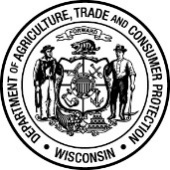 Wisconsin Department of Agriculture, Trade and Consumer ProtectionDivision of Food and Recreational SafetyP.O. Box 93296, Milwaukee, WI 53293-0296datcpdfslicensing@wisconsin.govWis. Stat. § 97.67Recreational and Educational Camps – Complexity Category CalculatorRecreational and Educational Camps – Complexity Category CalculatorRecreational and Educational Camps – Complexity Category CalculatorOn−premises or off−premises waterfront activities including: offering swimming, kayaking, boating, sailing, canoeing, or inflatables to campers. This does not include vendor provided waterfront activities.2Camper firearm activity on−premises.1Archery, or ax, hatchet, or knife throwing is offered to campers on−premises.1High element challenge course is offered to campers on−premises.3Low element challenge course is offered to campers on−premises.1Horseback riding is offered to campers on−premises.1Motorized vehicle activity for campers on−premises, including go−kart, all−terrain vehicle, or utility−terrain vehicle.1Serves one or more rental groups such as a school, church group, or scout troop.1Structures that are utilized for lodging, dining, health services, waterfront activities, water supply systems, or challenge courses that require inspection travel beyond a half mile from the main centralized camper drop off or welcome location (basic services that are spread out, or distant service areas).1Utilizes more than three private wells to supply camp drinking water.1Utilizes more than one kitchen or physical building with kitchen preparation space to serve meals to campers.1Camp sleeping structures*. Choose one of the following:Camp sleeping structures*. Choose one of the following:Camp sleeping structures*. Choose one of the following:One to 10 stand−alone sleeping structures including a cabin, yurt, covered wagon, Adirondack shelter, or platform tent throughout premises.111−20 stand−alone sleeping structures throughout premises.221 or more stand−alone sleeping structures throughout premises.3TOTAL - Add all points to determine complexity total* For college dorms, count individual sleeping rooms used by camp* For college dorms, count individual sleeping rooms used by camp* For college dorms, count individual sleeping rooms used by campDo you have a Hospitality Add-On?Does the licensed recreational and educational camp also offer additional activity such as a retail food establishment, campground, hotel, motel, bed and breakfast, or a tourist rooming house within the confines of the recreational and education camp, utilizing the same camp structures to serve other adult guests and their families? Do you have a Hospitality Add-On?Does the licensed recreational and educational camp also offer additional activity such as a retail food establishment, campground, hotel, motel, bed and breakfast, or a tourist rooming house within the confines of the recreational and education camp, utilizing the same camp structures to serve other adult guests and their families? Do you have a Hospitality Add-On?Does the licensed recreational and educational camp also offer additional activity such as a retail food establishment, campground, hotel, motel, bed and breakfast, or a tourist rooming house within the confines of the recreational and education camp, utilizing the same camp structures to serve other adult guests and their families? Your complexity total, and Hospitality Add-On question answer, will be used to complete your application.Your complexity total, and Hospitality Add-On question answer, will be used to complete your application.Your complexity total, and Hospitality Add-On question answer, will be used to complete your application.Does your Recreational Educational Camp provide a Hospitality Add-On?CHECK BOX FOR OVERALL CATEGORY BELOWDoes your Recreational Educational Camp provide a Hospitality Add-On?CHECK BOX FOR OVERALL CATEGORY BELOWYes  No  0 – 5:, Simple, no Hospitality 6-10, Moderate: no Hospitality 11 or Greater: Complex, no Hospitality 0 – 5: Simple with Hospitality 6-10:, Moderate with Hospitality 11 or Greater: Complex with HospitalityPlease review Wis. Admin. Code ch. ATCP 78 for specific language regarding complexity category assignment. Note: hospitality activity does not include the operation of a retail food establishment, campground, hotel, motel, bed and breakfast establishment, or tourist rooming house that is solely operated independently and separate from the recreational and educational camp operation. These separate activities shall obtain a license as required pursuant to chs. ATCP 72, 73, 75, and 79.Please review Wis. Admin. Code ch. ATCP 78 for specific language regarding complexity category assignment. Note: hospitality activity does not include the operation of a retail food establishment, campground, hotel, motel, bed and breakfast establishment, or tourist rooming house that is solely operated independently and separate from the recreational and educational camp operation. These separate activities shall obtain a license as required pursuant to chs. ATCP 72, 73, 75, and 79.Please review Wis. Admin. Code ch. ATCP 78 for specific language regarding complexity category assignment. Note: hospitality activity does not include the operation of a retail food establishment, campground, hotel, motel, bed and breakfast establishment, or tourist rooming house that is solely operated independently and separate from the recreational and educational camp operation. These separate activities shall obtain a license as required pursuant to chs. ATCP 72, 73, 75, and 79.